                                                        Ш У Ö М                                                  П О С Т А Н О В Л Е Н И Е           от   15 декабря 2014 года                                                                     № 69Республика Коми, Ижемский район, с. ИжмаОб  утверждении перечня автомобильныхдорог общего пользования местного значениямуниципального образования сельского поселения «Ижма»               В связи  с требованиями ст. 13 Федерального закона от 08 ноября 2007 № 257-ФЗ «Об автомобильных дорогах и о дорожной деятельности в Российской Федерации и о внесении изменений в отдельные законодательные акты Российской Федерации» администрации сельского поселения «Ижма»П О С Т А Н О В Л Я Е Т :        1. Утвердить  перечень автомобильных дорог общего пользования местного значения муниципального образования сельского поселения «Ижма»  согласно приложению.        2. Считать утратившим силу постановление  администрации сельского поселения «Ижма» от 18 сентября  2012 г. № 33 «Об  утверждении перечня автомобильных  дорог общего пользования местного значения муниципального образования сельского поселения «Ижма».       3. Контроль за исполнением настоящего постановления оставляю за собой.       4. Настоящее постановление подлежит официальному обнародованию и вступает в силу с   01  января  2015 года.Глава  сельского поселения  «Ижма»                                             И.Н.ИстоминУтверждён постановлением администрации сельского поселения «Ижма» от  15 декабря   2014  № 69 (приложение)Переченьавтомобильных дорог общего пользования местного значения муниципального образования сельского поселения  «Ижма»«Ижма»сикт овмöдчöминса администрация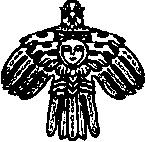 Администрация сельского поселения«Ижма»№Идентификационный номерНаименование автомобильной дорогиПротяжённостькмкатегорияТиппокрытия187 204 820 ОП МП-001по  с.Ижма1,1Vпереходный287 204 820 ОП МП-002подъезд к  парку отдыха в с.Ижма0,23Vпереходный